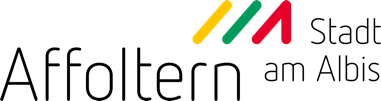 Antrag zur finanziellen Unterstützung von Vereinen	Verein / Gruppierung aus Affoltern am Albis	Verein / Gruppierung aus dem Bezirk AffolternName des Vereins	Name des Vereinspräsidenten	Kontaktadresse	Postleitzahl und Ort	Telefon	E-Mailadresse	Homepage	Vereinszweck	Aktivmitglieder, Anzahl	Passivmitglieder, Anzahl	Unterstützungsbeitrag		Unser Verein nutzt die Infrastruktur der Stadt Affoltern am Albis	Unser Verein ist weder gewinnorientiert noch kommerziell	Unser Verein bietet regelmässige gesellschaftliche oder sportliche Angebote an	Personen mit einer KulturLegi bekommen bei kostenpflichtige Anlässen min. 30%	ErmässigungBeilagen 	Begründung für den Antrag (Unterlagen zum Anlass / Jubiläum)	Statuten, gültige	Mitgliederverzeichnis (Name, Vorname, Wohngemeinde und Jahrgang), aktuell	Jahresprogramm / Trainingsplan, aktuell	Zahlungsverbingung des Vereins (Einzahlungsschein) 	Jahresrechnung (Erfolgsrechnung und Bilanz), letzte	Jahresbericht, letzter	weitere Sponsoren gelistet Die/Der Unterzeichnende bezeugt die Richtigkeit der Angaben und steht für ergänzende Auskünfte zur Verfügung.Datum 	Unterschrift	………………………………………………………Der Antrag für die Vereinsunterstützung und Unterlagen sind bis zum 15. Mai einzureichen an: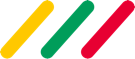 